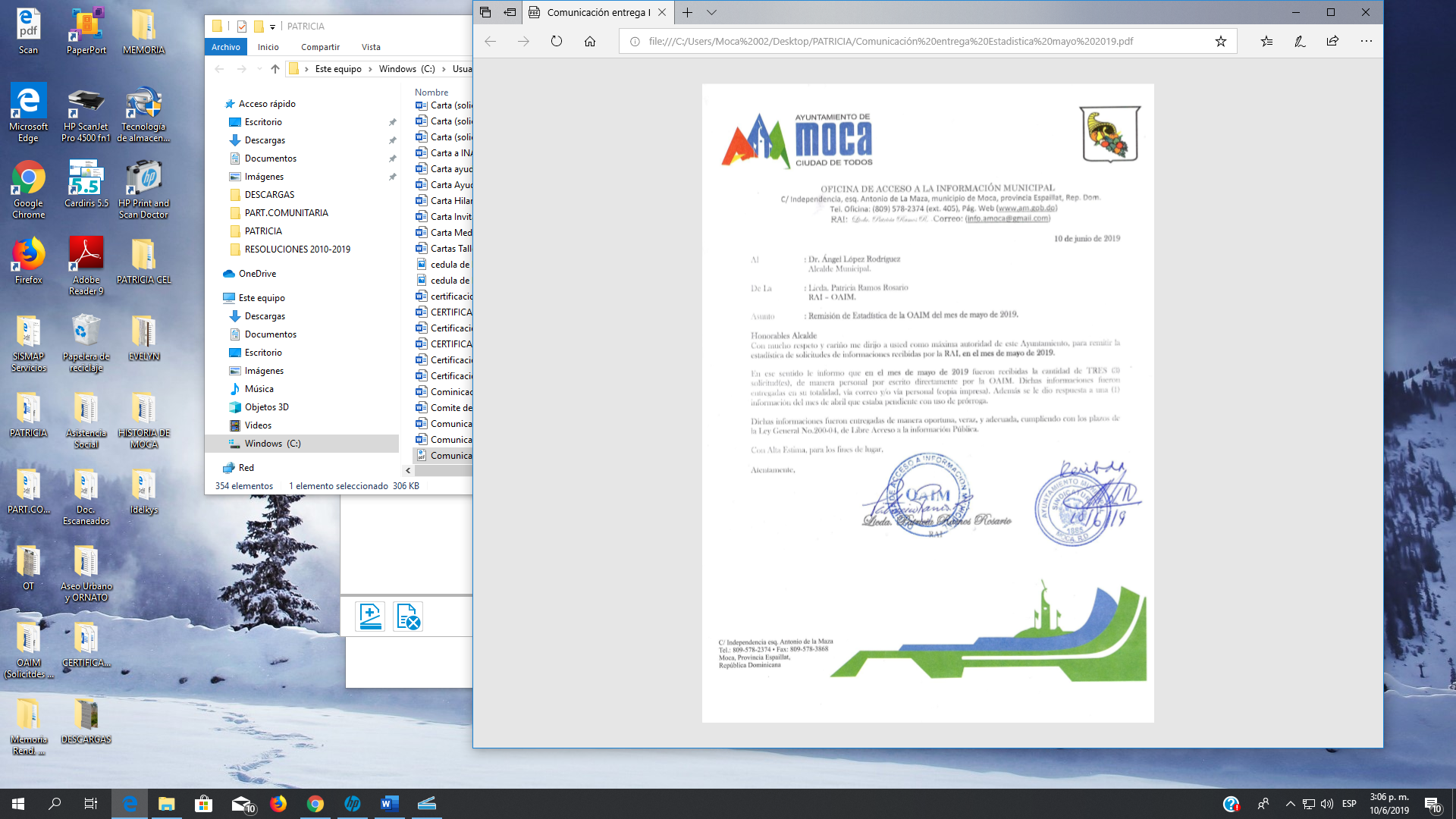 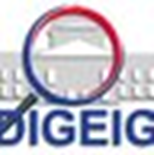 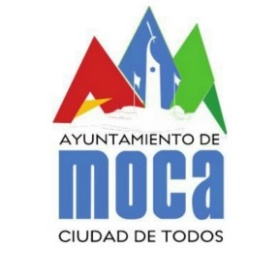    		    OFICINA DE ACCESO A LA INFORMACIÓN MUNICIPAL      C/ Independencia, esq. Antonio de La Maza, municipio de Moca                                                  Provincia Espaillat, Rep. Dom.          Tel. Oficina: (809) 578-2374 (ext. 405), Pág. Web (www.am.gob.do)RAI: Licda. Patricia Ramos R. –Correo: (info.amoca@gmail.com)10 de junio de 2019PENDIENTE DEL MES DE ABRIL DEL AÑO 2019 – SOLICITADAS VIA SAIPPENDIENTE DEL MES DE ABRIL DEL AÑO 2019 – SOLICITADAS VIA SAIPPENDIENTE DEL MES DE ABRIL DEL AÑO 2019 – SOLICITADAS VIA SAIPPENDIENTE DEL MES DE ABRIL DEL AÑO 2019 – SOLICITADAS VIA SAIPPENDIENTE DEL MES DE ABRIL DEL AÑO 2019 – SOLICITADAS VIA SAIPPENDIENTE DEL MES DE ABRIL DEL AÑO 2019 – SOLICITADAS VIA SAIPPENDIENTE DEL MES DE ABRIL DEL AÑO 2019 – SOLICITADAS VIA SAIPPENDIENTE DEL MES DE ABRIL DEL AÑO 2019 – SOLICITADAS VIA SAIPCant. 2019# enlibroFecha deSolicitud SolicitanteInformaciónVía de solicitudFechade entregaVía de entrega1724421/04/2019Aliberto Peña Rosario1-Copia de resoluciones emitidas por el Concejo Municipal de los períodos 2010-2019, a la fecha de la solicitud.Secretaría Municipal29/05/2019Uso de prórroga.Portal SAIPSe le informó que la información está disponible impresa tal como la solicitó, pero que puede esperar para ser escaneada debido a la alta cantidad de hojas.MES DE MAYO DEL AÑO 2019 – SOLICITADAS PERSONALMENTEMES DE MAYO DEL AÑO 2019 – SOLICITADAS PERSONALMENTEMES DE MAYO DEL AÑO 2019 – SOLICITADAS PERSONALMENTEMES DE MAYO DEL AÑO 2019 – SOLICITADAS PERSONALMENTEMES DE MAYO DEL AÑO 2019 – SOLICITADAS PERSONALMENTEMES DE MAYO DEL AÑO 2019 – SOLICITADAS PERSONALMENTEMES DE MAYO DEL AÑO 2019 – SOLICITADAS PERSONALMENTEMES DE MAYO DEL AÑO 2019 – SOLICITADAS PERSONALMENTECant. 2019# enlibroFecha deSolicitud SolicitanteInformaciónVía de solicitudFechade entregaVía de entrega1824508/05/2019Josué Rodríguez Kelly1-Planos políticos, urbanísticos y de equipamiento urbano, de la ciudad de Moca.GSM10/05/2019Impresa(personal) y por correo electrónico.1924621/05/2019Silverio Cuevas Maldonado1-Copia de plano de la manzana ubicada entre la c/Imbert y la c/Salcedo, frente GSM24/05/2019Impresa(personal) y por correo electrónico.2024727/05/2019Inocencia Henríquez1-Planos de datos geográficos y población del municipio de San Víctor.OAIM27/05/2019Vía correo electrónico.